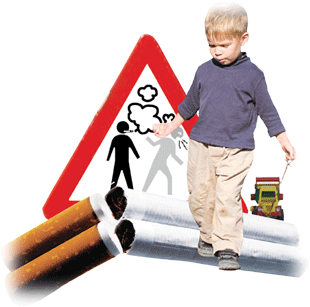 Информация для родителей.Уважаемые родители!          Ваш ребенок не всегда будет маленьким, со временем он вырастет. Дети – это мы. Если курим мы, то будут курить и они.         Подумайте, хотите ли вы, чтобы ваш ребенок начал курить. Нормальный родитель ответит «конечно нет» (95%). Психологи выделяют 3 фактора, которые стимулируют привыкание к сигарете: дети, уже подвергшиеся воздействию пассивного курения. Они менее реагируют на неприятные ощущения от сигареты и следовательно привыкают к ней быстрее; при пассивном курении у подростка уже формируется начальная стадия никотиновой зависимости; неосознанное подражание взрослым (особенно родителям).        Курение сигарет ежегодно убивает 6 млн. человек. Вторая Мировая Война унесла жизни более 50 млн. человек. Курение сигарет ежегодно убивает 6 млн. человек, и становится причиной 30% смертей от раковых заболеваний.К 2030г. от курения ежегодно будет умирать 10 млн. человек.Муниципальное бюджетное дошкольное образовательное учреждение  - детский сад присмотра и оздоровления № 583Мы против курения!!!     Исследование: каждые 6 секунд  табак  уносит  одну  жизнь.        Каждые шесть секунд табак уносит одну жизнь. Ежегодно курение становится причиной смерти 5,4 миллионов человек. Если не предпринять решительных мер, то к 2030 году эта цифра вырастет до  восьми миллионов. В 21 столетии от  табака может умереть почти миллиард людей, не сумевших побороть свое пристрастие к сигаретам.Жители России начинают курить уже с 10-12 лет.  Возрастной показатель начала табакокурения в России неуклонно снижается и это серьезно угрожает здоровью нации.Каждый третий четверг ноября,  отмечается Международный день отказа от курения. Его цель — способствовать снижению распространения табачной зависимости, вовлечение в борьбу против курения всех слоев населения и врачей всех специальностей, профилактика табакокурения и информирование общества о пагубном воздействии табака на здоровье. Курение преподносится как часть стиля жизни, как вкус свободы и совершенства...но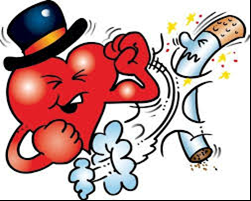 Факты о вреде курения:
1. Каждый день от потребления табака в мире погибает около 14 тысяч человек. Это «клиентура» восьми участковых терапевтов.
2. Каждый год только в России 330-400 тысяч человек умирают от связанных с курением заболеваний.
3. В течение ХХ века курение убило около 100 млн. человек во всем мире. 
4. Если табачная эпидемия будет развиваться сегодняшними темпами,250 млн. ныне живущих детей умрут от заболеваний, вызванных употреблением табака. Примерно столько младенцев родится во всем мире за два ближайших года.
5. В России курит 44 млн. человек. Около 60 процентов мужчин в нашей стране – курильщики, это один из самых высоких показателей в мире. С начала 90-х годов прошлого века число россиянок-курильщиц удвоилось. По количеству курильщиков мы «в одной лодке» с Китаем, Индией и Индонезией.
6. Почти четверть несовершеннолетних курильщиков пристрастились к табаку до того, как им исполнилось 10 лет.
7. Около 50 млн. женщин ежегодно вынуждены вдыхать дым во время беременности. Врачи давно выяснили, насколько серьезен вред курения во время беременности.
8. В табачном дыму содержится около 4000 химических соединений, в том числе 70,вызывающих рак, даже при пассивном курении.Курильщика подстерегают:Рак лёгких - чем больше вы курите, тем большему риску подвергаете себя.Язва желудка - вызывает сильные боли, изжогу, рак.Сердечные приступы - никотин вызывает спазм кровеносных сосудов.Хронический бронхит - и эмфизема лёгких - вызывает кашель, одышку, общую слабость.Пожары - и связанные с ним несчастные случаи.Пагубно влияя на половые железы, никотин способствует развитию у мужчин половой слабости - импотенцию.Никотин ослабляюще действует на память, разрушает нервную систему и ослабляет силу воли.На организм девушки табак действует гораздо сильнее:"вянет кожа", быстрее сипнет голос.При курении появляется запах изо рта, воспаляется горло, краснеют глаза.Ухудшается физическая форма и здоровье.Каждая сигарета сокращает жизнь курильщика на 6 минут.Начните день без сигареты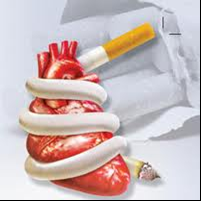     через 20 минут у вас нормализуется пульс и снизится повышенное артериальное давление;      через 24 часа у вас уменьшится риск развития инфаркта миокарда;    через 2 дня к вам вернутся нормальные ощущения вкуса и запаха;     через 2-3 недели нормализуются функции легких, улучшится микроциркуляция, снабжение тканей кислородом, и вам станет заметно легче ходить;   через 1 год риск развития инфаркта миокарда снизится в два раза по сравнению с одним днем отказа от курения;   через 5 лет риск заболевания раком носоглотки и пищевода сократится вдвое, а риск инсульта и инфаркта станет практически таким же, как у некурящего человека; через 10 лет ваши шансы получить рак легких сравняются с таковыми у некурящих.